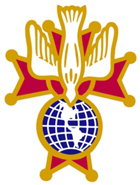 Assembly 2184 Newsletter for May 2024Brother Sir Knights,Memorial Day weekend is upon us.  Please remember that this is not just a “holiday” but a day to remember and honor those service men and women who sacrificed their lives so that we might fully enjoy the freedoms of liberty and justice we cherish in this great country.Last weekend we participated with Fr. Bader Assembly 2430 in a joint Four Chaplains, USS Scorpion and WWII Submarine Memorial Service.  The event was scheduled to be outside at Huntington Park but due to a dreadful weekend weather forecast the event was moved indoors.  Roughly 97 people were packed into Assembly 2430’s meeting room to include family and friends of those who perished aboard the USS Scorpion, local submarine veteran’s groups, Boy Scout troops and seven members from Assembly 2184.  This was a very moving memorial ceremony capped off with the playing of TAPS and patriotic music by a bagpiper from one of our local police departments.   Special thanks to the following folks who made this such a special ceremony:    - FN SK Steve Taylor, and Assembly 2430 for organizing the script, the venue and luncheon following.    - RM SK Terry Fairman and CCC SK Randy Vis for scrubbing the script, and organizing and transporting all the display paraphernalia for the Four Chaplains.    - RM SK Terry Fairman, CCC SK Randy Vis, SK Joe Cronin, SK Mark Mulvaney and SK Joe Voloski for making the Color Guard, and Four Chaplain presentation look crisp and professional.    - SK David Young for playing TAPS and presenting the wreaths for the ceremony.    - David Garcia, Council 17189, for his wonderful, professional pictures of the event (pertinent selections from his link of many photograghs will be available on our website soon).The latest newsletter from Supreme Master, Michael McCusker, is posted on the Home Page of our website.  Regarding the social baldric, there have been some questions recently regarding the issue and wear of this uniform.  His answers leave no doubt about when we can use the social baldric.  Please take a moment to read it.  Also, there will be a census taken of Korean and Vietnam conflict veterans who are 4th Degree Knights.  This might be a good opportunity for the Assembly and the Councils to honor them with a ceremony of some type.  Details are included in the newsletter and there may be more forthcoming from the Master.Finally, I would like to congratulate SK Ricky Sowell on his election as the Faithful Navigator for the upcoming fraternal year!  I will not post the new Slate of Officers as it was just sent out in our meeting minutes by our Faithful Scribe/State Secretary Elect, SK Hampton Hart III.  Best of luck to Rick and the new officers on a successful year.  With this Assembly it is a given.	May you all have a blessed Memorial Day!SK Rick Gausmann		                                                                                                                                   Faithful Navigator                                                                                                                                                     Fr. John P. Washington Assembly 2184																				 																	